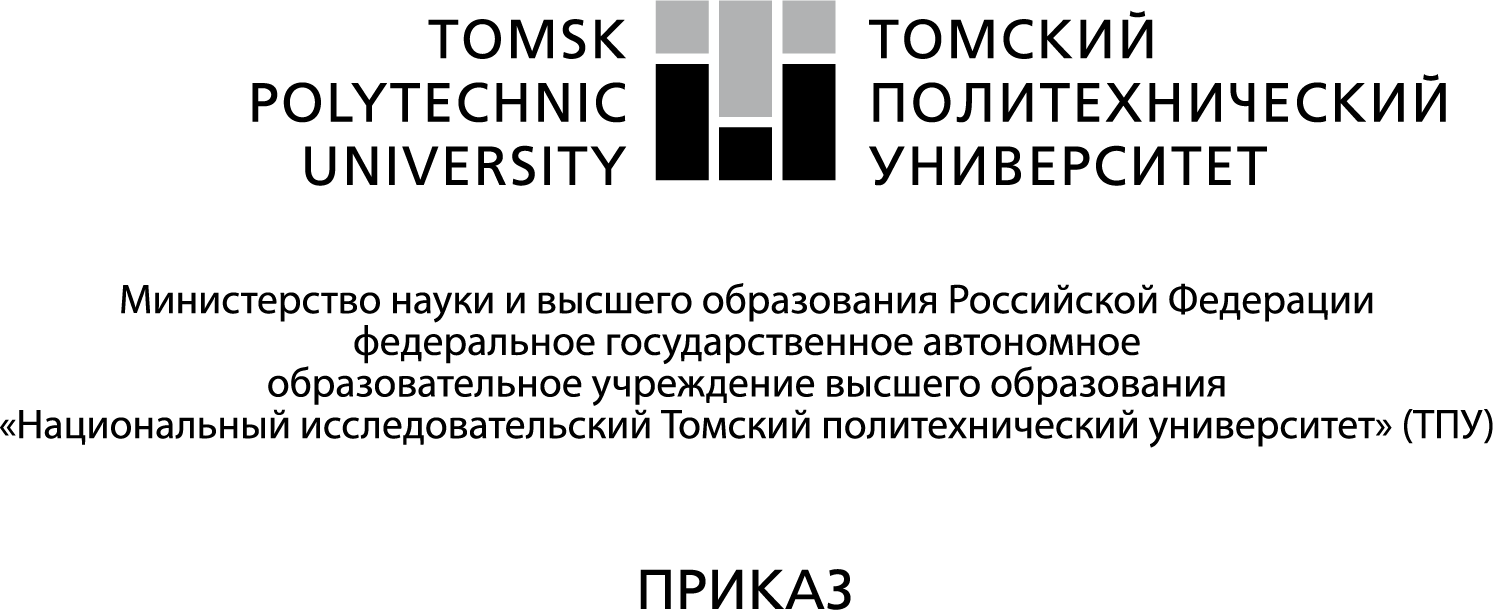 г. ТомскВо изменении приказа № 34-35/с от 03.02.2021 г.Об утверждении руководителей и тем выпускных квалификационных работ студентов ИШИТР Обучающимся 2 года обучения гр. 8ВМ92 Инженерной школы информационных технологий и робототехники утвердить руководителей и темы выпускных квалификационных работ в форме магистерской диссертации:Отделение информационных технологийНаправление: 09.04.01 Информатика и вычислительная техникаОбразовательная программа: Разработка интернет-приложенийСпециализация: Разработка интернет-приложенийРуководитель ООП: Кочегурова Елена Алексеевна, к.т.н., доцент	ОСНОВАНИЕ: заявления обучающихся, представление заведующего кафедрой – руководителя отделения на правах кафедры ОИТ ИШИТР.Директор ИШИТР 		 			                                                          Р.Э.  Яворский Исполнитель: Кочегурова Е.А. (2204) 8 906 957 6412№№п/пФ.И.О.
Тема выпускной
квалификационной работыРуководитель (ФИО, ученая степень, должность)Аннотация практической направленности работыПредприятие, организация, подразделение ТПУ, по тематике которого выполняется работа123456Баскакова Анастасия РомановнаРазработка кроссплатформенного веб-приложения для демонстрации и конфигурации 3D моделей с применением технологий дополненной реальностиМальчуков Андрей Николаевич, к.т.н., доцент ОИТ ИШИТРРазрабатывается веб-приложение для рендеринга и конфигурации 3D модели с возможностью ее демонстрации в геометрии плоскостей реального мира. Работа содержит исследование применимости различных технологий и решений для задач изменения и демонстрации виртуальных объектов в дополненной реальности.ООО «Рубиус Лабс», г. Москва